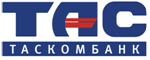 Генеральний договір про надання банківських послуг від ТАСКОМБАНКГенеральний договір про надання банківських послуг від ТАСКОМБАНК – це договір, який підписується на визначений період часу (генеральний строк), протягом якого Банк надає визначену суму кредитного лімиту (генеральний ліміт) для Клієнта.Генеральний ліміт може використовуватись на різні кредитні та документарні продукти/послуги в рамках генерального строку, генерального ліміту, під єдину заставу.*ліміти банківських послуг в іноземній валюті затверджуються тільки для Клієнтів, що мають валютну виручку в розмірі, необхідному для обслуговування кредитного боргу.Переваги для Клієнта:Скорочення часу по оформленню документів на окремі продукти/послуги, так як повний пакет документів надається тільки для встановлення генерального лімітуЕкономія грошей та часу за рахунок купівлі різних послуг в одній установі, зменшення кількості взаємодій з банком, економія на нотаріальних витратах по оформленню застави Гнучкість договору (генеральний ліміт може бути легко переключено на найбільш потрібну банківську послугу)Додаткові вигоди для довгострокових Клієнтів Основні параметри «Генерального договору про надання банківських послуг»:Основні параметри «Генерального договору про надання банківських послуг»:Банківські послуги в рамках договору- відновлювальна кредитна лінія- невідновлювальна кредитна лінія- овердрафт- разовий кредит- непокритий акредитив- непокрита гарантіяГенеральний строкзгідно рішення Кредитного органуГенеральний лімітвизначається  в залежності від фінансового стану Клієнта, його діяльності та запропонованого забезпеченняВалюта генерального лімітугривняВалюти банківських послуг в рамках договорузгідно рішення Кредитного органу *Цільове призначеннярізні бізнес-цілі  КлієнтаПроцентна ставка- фіксована- диференційована- змінюванаЗабезпеченнярухоме та нерухоме майноособиста порука власників/менеджментуінші ліквідні активи.Остаточне рішення щодо структури та суми заставного майна приймається після аналізу фінансового стану Клієнта та наданого забезпечення.Забезпечення оформлюється під генеральний ліміт, а не під кожний продукт/послугу.